May 14, 2015Amendment #6For Request for Proposals (RFP) 14-05 COLLECTION SERVICES FOR DELINQUENT TAX DEBT To All Potential Bidders:The Department is issuing Amendment #6 to:Amend Technical Requirement V.D.2 Litigation Services and Experience; andAmend Attachment N. Litigation Experience and Reference Response Form.Replacement pages are attached.  All deletions are shown as shaded yellow, strike-through text; all additions are made in orange text.All other requirements and conditions remain as indicated in the RFP.NOTE:  The Department recognizes that this Amendment is being issued very close to the bid due date and as such, will accept the previous Attachment N – Litigation Experience and Reference Response Form and will disregard the information that is no longer required.The Department will evaluate the number of years of Federal and/or state tax collection experience for the proposed collection manager.  Response RequirementOn Attachment M, Soft Collection Services Experience and Reference Response Form, provide information for up to three (3) contracts to be used to evaluate the Bidders experience.  Reference information must be provided for an individual that is familiar with the Soft Collection Service soft collections (Operations) provided by the Bidder as well as an individual familiar with the client’s computer application system and the process for exchanging data (Systems).The Bidder should provide information for contracts that best represent the Bidder’s ability to undertake a project of the scope, size and complexity as set forth in this RFP.  The Department will contact all client references to evaluate the Bidder’s past performance related to Soft Collection Service soft collections.   If the Department is unable to contact or obtain information from any reference; the Bidder will be provided one opportunity, with a deadline, to assist in obtaining cooperation from those clients who have not responded.  Note:  The qualifying contract(s) submitted to support the Soft Collection Service soft collections Requirement in response to Section III. B., Collection Experience, must be included in response to this section.  The Bidder should select contracts that best meet the criteria to be evaluated.The Bidder must have satisfactory references for these contracts for technical scoring. Litigation Services Experience and References (M)The Bidder, or its Subcontractor, must have prior experience providing litigation experience in collection law and post judgment enforcement proceedings Litigation Services as defined in this RFP.  .The Department is particularly interested in and will evaluate if the Bidder and/or its Subcontractor has a law office in any of the following five states: New Jersey, Florida, California, Pennsylvania, and Connecticut.   b.	The Department will also evaluate if the Bidder and/or its Subcontractor(s) has collection attorney(s) licensed to practice in any of the following five (5) states: New Jersey, Florida, California, Pennsylvania, and Connecticut.  The Bidder should include the number of years each attorney has been licensed in the particular state. The Bidder must indicate if the collection methodology and litigation strategy proposed to be utilized by the Bidder in Section V. B. 1, Litigation Plan, was successfully employed by the Bidder in the past and, if so, provide evidence in support including:Attachment N – Litigation Services Experience and Reference Response FormThis Form is for the Litigation Services Experience and Reference requirement in Section V. D. 2., Litigation Services Experience and References. Please provide information for up to three (3) references to enable the Department to evaluate the Bidder’s past performance on litigation cases of Litigation Services.  Reference information must be provided for an individual that is familiar with Bidder’s and/or Subcontractor’s Litigation Services experience on collection cases.Reference Name:	   	                                                                                                          	Reference Address:           	                                                                                                          	Reference Title:                  _________________________________________________________Reference Phone Number:  _______________________________________________________Reference Email Address:  ________________________________________________________Check if the Bidder and/or its Subcontractor(s) have a law office(s) in any of the following states:  New Jersey	      Florida 	   California 	  Pennsylvania       ConnecticutDoes the Bidder and/or its Subcontractor(s) have a collection attorney licensed to practice in any of the above states?     YES      		     NO  	If yes, indicate the number of collection attorneys and the number of years each attorney has been licensed in the particular in each state:  New Jersey  -  Number of attorneys:  ______   Number of years each attorney has been licensed in New Jersey:   __________________  Florida -  Number of attorneys:  ______   Number of years each attorney has been licensed in Florida:  ____________________  California – Number of attorneys:  ______   Number of years each attorney has been licensed in California:  ____________________   Pennsylvania -  Number of attorneys:  ______   Number of years each attorney has been licensed in Pennsylvania:  _________________  Connecticut -  Number of attorneys:  ______   Number of years each attorney has been licensed in Connecticut: __________________The Bidder must provide a narrative indicating if the collection methodology and litigation strategy proposed to be utilized by the Bidder in Section V. B. 1 was successfully employed by the Bidder in the past and, if so, provide evidence in support including:Public and/or private sector collection cases in which the Bidder successfully defeated a judgment debtor’s challenge to the filing of a foreign judgment in the state where the judgment debtor resides and/or his or her assets are located.Data describing types of judgment debt collected (public vs. private sector) and collection outcomes on prior cases.*Attach additional forms as necessary for each reference submitted to evaluate the Bidder’s past performance of Litigation Services. on litigation cases.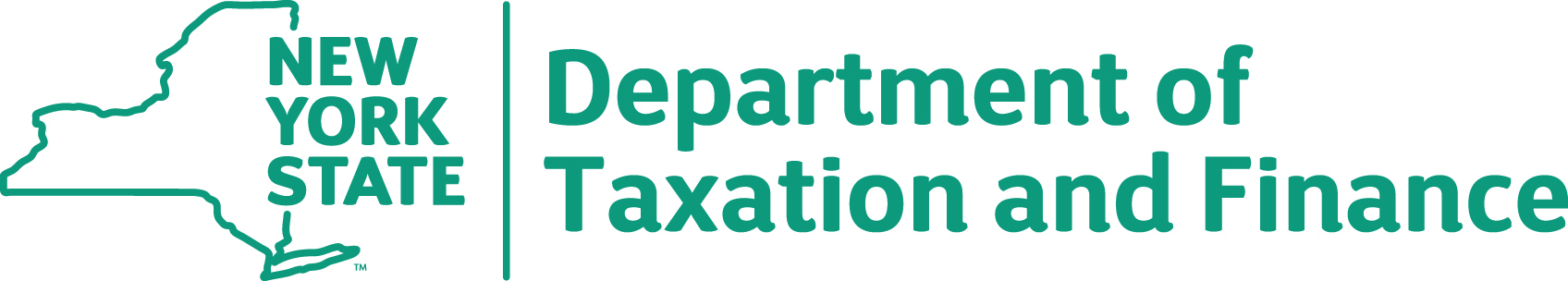 BUREAU OF FISCAL SERVICES Procurement Unit